Appendix 2.Trends in work disability due to mental diagnoses among social workers in Finland and Sweden in 2005–2012Epidemiology and Psychiatric SciencesO. Rantonen1*, K. Alexanderson2, J. Pentti1, L. Kjeldgård 2, J. Hämäläinen3, E. Mittendorfer-Rutz2, M. Kivimäki1,4,5, J. Vahtera1,6 and P. Salo1,71 Finnish Institute of Occupational Health, PL 18, 00391 Helsinki, Finland2 Department of Clinical Neuroscience, Division of Insurance Medicine, Karolinska Institutet, SE-171 77 Stockholm, Sweden3 Department of Social Sciences, University of Eastern Finland, Kuopio, Finland4 Department of Epidemiology and Public Health, University College London Medical School, London, United Kingdom5 Clinicum, Faculty of Medicine, University of Helsinki, Helsinki, Finland6 Department of Public Health, University of Turku and Turku University Hospital, Turku, Finland7 Department of Psychology, University of Turku, Turku, Finland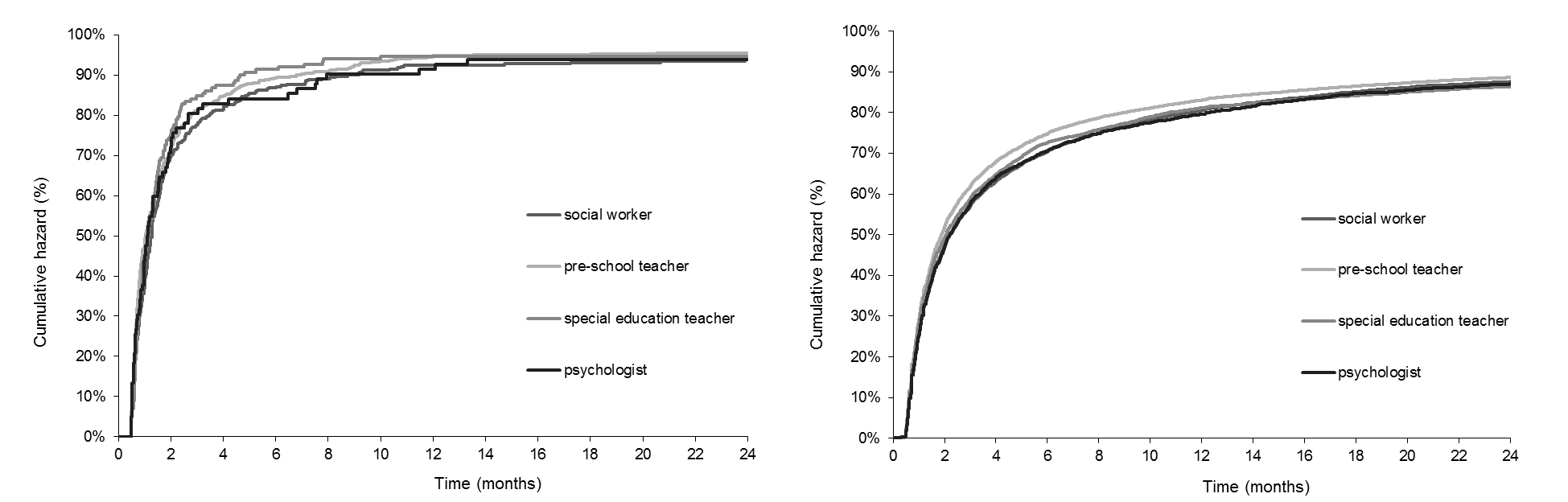 